Załącznik nr 2 do SWZPO.271.14.2022     Opis przedmiotu zamówienia (OPZ)Przedmiot zamówieniaRozszerzenie możliwości infrastruktury pomieszczeń typu Clean Room: Etap 1: Dostawa pomieszczenia typu Clean Room wraz z niezbędną infrastrukturą oraz podłączeniem do istniejących instalacji Główne funkcje urządzenia:Niniejsze opracowanie zawiera opis wymagań, jakie musi spełniać pomieszczenie typu Clean Room, dalej skrótowo nazywane CR. Pomieszczenie to powinno zostać zainstalowane w budynku nr. 3, na kondygnacji -1 oraz wykonane w standardzie czystości ISO 5 lub równoważny (wg PN-EN 14644 lub równoważny). Proponowany rozkład pomieszczeń został pokazany na Rys. 1. 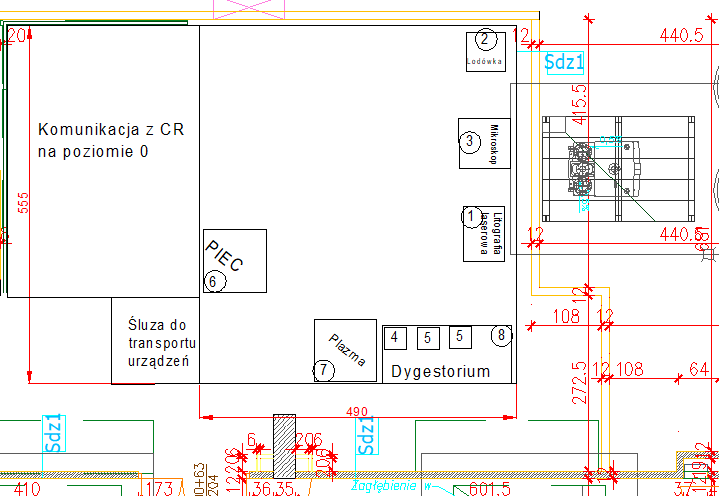 Rys. 1. Proponowany plan rozmieszczenia urządzeń w Clean RoomNa Rys. 1. umieszczono również proponowane rozmieszczenie poszczególnych urządzeń w CR. W załączniku 2.1 zestawiono wymagania odnośnie poszczególnych mediów potrzebnych do podłączenia poszczególnych urządzeń. Numery w okręgach na Rys.1 odnoszą się do pozycji w załączniku 2.1. Jednak w ramach tego postępowania przewiduje się dostawę samego CR i dygestorium (nr 8). Dostawa urządzeń 1-7 będzie realizowana w ramach osobnego postępowania. Nie mniej jednak pomieszczenie CR musi być na etapie dostawy zaopatrzane w odpowiednie media (prąd, gazy techniczne, odciągi) niezbędne do prawidłowego działania poszczególnych urządzeń i załącznik 2.1 jest podstawą do określenia jakie media i w którym miejscu powinny się znaleźć. Należy mieć jednak na uwadze, że to zestawienie ma charakter szacunkowy i należy to uwzględnić na etapie projektu. Załącznik 2.2 przedstawia dokumentacje zdjęciową, pomieszczenie gdzie ma zostać dostarczony CR. Załącznik 2.3 zawiera rzut pomieszczenia, w którym ma zostać zamontowany CR. Załącznik 2.4 przedstawia rzut CR na poziomie 0, który musi być skomunikowany z dostarczanym CR. Natomiast załącznik 2.5 zawiera przekrój przez kondygnacje -1 i 0.Planowany CR ma być połączony z istniejącym CR, który znajduje się na poziomie 0 (zał 2.4). Komunikacja ma się odbywać z wykorzystaniem istniejącej klatki schodowej, która musi zostać zmodernizowana w taki sposób, aby zachować standard czystości nie gorszy niż ISO 6 lub równoważna (wg. PN-EN 14644 lub równoważna). W tym celu należy pokryć konstrukcje stalową schodów powłoką niepylącą, zdemontować istniejące stopnie schodowe i zamontować nowe perforowane stopnie wykonane ze stali nierdzewnej. Dodatkowo należy dokonać zabudowy klatki schodowej z wykorzystaniem materiałów przeznaczonych do pomieszczeń czystych. Konstrukcja musi być wykonana w taki sposób aby brak było ostrych krawędzi, dodatkowo należy zastosować wyoblenia przyścienne w miejscach styku powierzchni poziomych i pionowych zabezpieczające przed gromadzeniem się zanieczyszczeń i ułatwiające czyszczenie tych powierzchni. Zabudowa musi być wykonana w taki sposób, aby była możliwość dostępu do klapy pożarowej w istniejącym systemie wentylacji. Dodatkowo zabudowa musi być zrealizowana w taki sposób, aby zminimalizować kubaturę klatki schodowej. Powinno to być zrealizowane przez wygrodzenie powierzchni, która nie jest wykorzystywana do komunikacji, przez zabudowę części pod schodami i obniżenie wysokości sufitu.   W miejscu planowanego CR pod sufitem znajdują się instalacje budynkowe, głównie wentylacyjne. Okresowo może być potrzeba dostanie się do niektórych elementów instalacji, dlatego konstrukcja CR powinna być na tyle mocna, żeby umożliwić chodzenie po suficie w celu dostania się do odpowiednich instalacji, oraz zaprojektowana w taki sposób, aby była możliwość dokonania wymiany lub naprawy istniejącej infrastruktury budynkowej.Charakterystyka pomieszczeń1.1 Pomieszczenie laboratoryjnePomieszczenie laboratoryjne jest przeznaczone do realizacji procesu fotolitografii, dlatego musi ono spełniać następujące warunki:- Wielkość pomieszczenia: 25-30 m2- Klasa czystości pyłowej pomieszczenia: ISO 5 lub równoważna (wg. PN-EN 14644 lub równoważna)- Rodzaj nawiewników: laminarne- Temperatura pomieszczenia: 22 ⁰C ± 1- Wilgotność względna pomieszczenia: 45 % ± 5 - Ilość osób przybywających w pomieszczeniu: 2-3- Czas pobytu: średnio 4 h- Rodzaj odzieży: specjalne kombinezony prane raz w tygodniuZe względu na prowadzone procesy w pomieszczeniach laboratoryjnych wymagane jest  żółte oświetlenie, które nie będzie naświetlało fotorezystów. Również zastosowane przeszklenia w drzwiach i oknach muszą  posiadać odpowiednie filtry blokujące światło mogące naświetlić fotorezyst.Pomieszczenie laboratoryjne powinno być dodatkowo wyposażone w śluzę do transportu urządzeń, wyposażoną w dwie pary przeszklonych drzwi. Ta śluza będzie stanowiła również element drogi ewakuacyjnej.W ramach realizacji przedmiotu zamówienia Wykonawca musi dostarczyć i zamontować dygestorium o następujących parametrach:Minimalne wymiary wewnętrzne komory dygestorium 175x75x120 cmBlat z ceramiki technicznej z obrzeżem podwyższonym z 4 stronZlewem ceramicznym o minimalnych wymiarach 30x30x30 cm  zlokalizowany z prawej strony, nie dalej niż 30 cm od przedniej krawędzi blatu i nie dalej niż 20 cm od ścianki bocznejZlew wyposażony w wylewkę wody miejskiej i dejonizowanej Ściany wykonane z ceramiki technicznej 8 mmOkno dygestorium osadzone w ramie z aluminium. Szyby ze szkła bezpiecznego hartowanegoZabezpieczenie okna przed niekontrolowanym spadkiemObudowa zewnętrzna wykonana z żywicznych płyt HPLOświetlenie LED żółteInstalacja N2 wraz z pistoletem do przedmuchiwania próbek z filtrem 0,5 µm i przewodem przyłączeniowymInstalacja elektryczna z 4 gniazdami 230 VSystem kontroli przepływu powietrza i wyświetlaczem przepływu powietrza W podstawie wentylowana szafka 600 mm na odczynniki palne typ 90 min. oraz szafka wentylowana 600 mm na kwasy/zasadyWykonane zgodne z normą PN-EN 14175-2 lub równoważnąSpełnia wymagania dla pomieszczeń czystych klasy ISO 5 lub równoważną.Pomieszczenia pomocniczePomieszczenia pomocnicze i klatka schodowa musi  spełniać następujące warunki:- Temperatura pomieszczenia: 22 ⁰C ± 2- Wilgotność względna pomieszczenia: 45 % ± 10 Instalowany CR musi posiadać możliwość komunikacji z CR znajdujący się na poziomie 0, z wykorzystaniem istniejącej klatki schodowej. Obecnie są tam zamontowane schody, które nie nadają się do pomieszczeń czystych. Klatka schodowa musi zostać przeorganizowana w taki sposób, aby była możliwość komunikacji pomiędzy górnym a dolnym CR oraz powinien być zapewniony odpowiedni poziom czystości tej klatki schodowej nie gorszy niż ISO 6 lub równoważne. Zabudowa schodów powinna być tak przeprowadzona, aby ograniczyć jej kubaturę do minimalnego poziomu, w celu ograniczenia przestrzeni, która musi być stale wentylowana. Ze względu na fakt, że górny i dolny CR będą obsługiwane przez dwie niezależne centrale wentylacyjne, przy przejściu z górnego CR na dolny CR na poziomie 0 powinna być zamontowana śluza z dwoma parami przeszklonych drzwi zapobiegająca mieszaniu się powietrza pompowanego przez dwie niezależnie pracujące centrale wentylacyjne obsługujące poszczególne CR. Dodatkowo  wejście do pomieszczenia laboratoryjnego na poziomie -1 musi się odbywać przez zamontowany prysznic powietrzny (air shower), w celu dodatkowego oczyszczenia ubrania osoby wchodzącej do pomieszczenia laboratoryjnego na poziomie -1. Prysznic ten musi być wyposażony w przeszklenia z filtrem blokującym światło mogące naświetlić fotorezyst  Dodatkowo na ścianie pomieszczenia laboratoryjnego od strony schodów musi być zamontowane okno podawcze do przenoszenia próbek pomiędzy pomieszczeniami laboratoryjnymi. Musi ono mieć wymiary co najmniej 50x50x50 cm. Na tej ścianie musi również być zamontowane okno, które zapewni widoczność tego co dzieje się wewnątrz pomieszczenia od strony klatki schodowej. Zarówno okno podawcze jak i okno obserwacyjne musi mieć zamontowany filtr blokujący światło mogące naświetlić fotorezyst.Pomieszczenia laboratoryjne i pomocnicze muszą być wykonane z elementów przeznaczonych do pomieszczeń czystych. Łączenia pomiędzy elementami również powinno być wypełnione uszczelniaczem przeznaczonym do CR. Narożniki i styki poszczególnych powierzchni powinny być zakończone specjalnymi wyobleniami przyściennymi pozwalającymi na łatwe sprzątanie i niwelujące akumulacje zanieczyszczeń. W pomieszczeniach należy zapewnić wymagane klasy czystości oraz zapewnić odpowiednie kaskady ciśnień pomiędzy pomieszczeniami. Drzwi do poszczególnych pomieszczeń powinny być wyposażone w okno.Proces produkcyjnyProjektowane pomieszczenie laboratoryjne jest przeznaczone na prowadzenie prac badawczo-rozwojowych i nie ma ściśle określonego procesu produkcyjnego. Jednak w przypadku tego CR prace te będą związane z litografią, w związku z tym poszczególne kroki technologiczne wyglądają następująco:Mycie próbek i trawienie w kwasach w celu pozbycia się zanieczyszczeń. Ten proces odbywa się pod dygestorium (8) (W nawiasach podawane jest numer urządzenia zamieszczone na Rys. 1. )Próbki są dodatkowo czyszczone plazmowo (7)W kolejnym kroku próbki są wygrzewane w piecu (6)Na tak przygotowane próbki nakładany jest rezyst metodą rozwirowania za pomocą powlekacza obrotowego (spin-coater) (4)Próbka jest podgrzewana do określonej temperatury na płycie grzewczej (5)Następnie realizowany jest proces litografii laserowej (1)Po tym procesie następuje wywołanie rezystu w specjalnych odczynnikach realizowany pod dygestorium (8)Końcowy produkt podlega inspekcji pod mikroskopem (3)ProduktZe względu na badawczo-rozwojowy charakter prac nie jest możliwe jednoznacznie wskazać produktu. Generalne są to podłoża szklane lub krzemowe o średnicy do 10 cm i grubości do 1 mm z nałożoną warstwą fotorezystu przeznaczoną do dalszych prac badawczych.Przepływ osobowyW CR pracować jednocześnie będą 2-3 osoby przez średnio 4 godziny dzienne. Ze względu na charakter prac rzeczywisty czas przebywania osób może być różny. Wejście do CR ma się odbywać przez klatkę schodową z istniejącego CR na poziomie 0. Górne CR jest wyposażone w szatnie i pracownicy CR tam będą się przebierać i już przebrani schodzić do CR w piwnicy. Po skończonej pracy również będą korzystać z klatki schodowej i udawać się do szatni, gdzie następnie będą się przebierać.Ze względów bezpieczeństwa dodatkowa ewakuacja musi być również możliwa przez śluzę transportową, ale ewakuacja tą drogą będzie następować tylko w sytuacjach awaryjnych.Przepływ materiałowyZe względu na fakt, że proces litograficzny jest ograniczony do podłoży o grubości do 1 mm oraz szerokości 10 mm, podłoża będą przynoszone przez pracowników CR ręcznie i po zakończonym procesie będą one przez pracowników zabierane. Transport próbek między klatką schodową a pomieszczeniem laboratoryjnym będzie się odbywać za pomocą okna podawczego. Odczynniki używane do procesu (rozpuszczalniki np. aceton i izopropanol, kwasy np. kwas siarkowy, wywoływacze ) będą transportowane w niewielkich pojemnikach, 1-2 litrowych. One również będą transportowane ręcznie przez pracowników CR, z wykorzystaniem klatki schodowej oraz okna podawczego. Te odczynniki będą przechowywane pod dygestorium (8). Większość urządzeń w CR jest niewielkich rozmiarów i będzie mogło być przetransportowane przez śluzę transportową. Zdecydowanie większe gabaryty ma dygestorium, które będzie musiało być wstawione do CR na etapie instalacji pomieszczenia.Instalacje procesoweDoprowadzenie wszystkich mediów do pomieszczenia CR jest po stronie Wykonawcy, są to:- energia elektryczna, - centralne ogrzewanie, - woda lodowa, - woda miejska, - woda demineralizowana,  - gazy procesowe, prożnia- odprowadzenie ścieków,- odciąg z dygestorium i pieca.Wykonawca podłączy się do istniejących instalacji  mediów i doprowadzi je do CR. Punkt rozdziału poszczególnych mediów: - energia elektryczna – pomieszczenie  -1/5- centralne ogrzewanie -  pomieszczenie  -1/2a- woda lodowa – urządzenie zamontowane przez Wykonawcę- woda miejska – sufit nad pomieszczeniem laboratoryjnym, - woda demineralizowana – sufit nad pomieszczeniem laboratoryjnym,  - gazy procesowe – instalacja gazowa z pom. -1/4b lub -1/7,- odprowadzenie ścieków – rura kanalizacyjna nad pomieszczeniem laboratoryjnym. Montaż przepompowni ścieków po stronie Wykonawcy,- odciąg z dygestorium i pieca - urządzenie zamontowane przez Wykonawcę,Osoby projektujące instalacje procesowe muszą posiadać odpowiednie uprawnienia do ich projektowania, wykonywania i odbioru zgodnie z obowiązującymi przepisami. WentylacjaCentrala wentylacyjna powinna zostać ulokowana w pomieszczeniu pomocniczym -1/7a. Dobór, dostawa, podłączenie, automatyka i uruchomienie centrali wentylacyjnej po stronie Wykonawcy. Centrala powinna zapewniać odpowiedni przepływ powietrza zgodnie z normą ISO-14644 lub równoważną dla uzyskania odpowiedniej klasy czystości. W pomieszczeniu laboratoryjnym klasa czystości ISO-5 lub równoważna, w pomieszczeniach pomocniczych klasa czystości ISO-6 lub równoważna. Należy wykonać dodatkową wentylację dla dygestorium, ramie wyciągowe do pieca oraz dwa dodatkowe podłączenia w suficie na przyszłe urządzenia. Wyciąg z dygestorium w wykonaniu chemoodpornym i przeciwwybuchowym. Wentylacja ogólna pomieszczenia winna posiadać wysokosprawny, dynamiczny układ umożliwiający kompensację zmian ciśnień w pomieszczeniu wynikający z użytkowania dygestorium oraz pozostałych wyciągów technicznych. Nawiewno-wywiewny układ wentylacji ogólnej przy pomieszczeniach szczelnych musi mieć możliwość szybkiej reakcji na wzrost wartości strumienia wywiewanego powietrza, aby zagwarantować stabilność układu zależności ciśnień (kaskady) i nie dopuszczać do choćby chwilowego powstania podciśnienia w pomieszczeniu o wyższej klasie czystości.Centrala musi być wyposażona minimum trzystopniowy system filtracji powietrza (filtry wstępne, dokładne i absolutne), gwarantujący utrzymanie klasy czystości pomieszczenia, dobrany tak, aby zoptymalizować żywotność filtrów, w szczególności HEPA oraz chronić przed zabrudzeniem instalację i wymienniki.Centrala musi być wyposażona w system osuszania i nawilżania powietrza w celu zapewnienia wilgotności względnej w pomieszczeniach na poziomie 45% ± 5. Nawilżanie ma być realizowane przez zastosowanie nawilżacza rezystancyjnego oraz zasilanie go wodą z instalacji wody demineralizowanej.   Centrala musi również być wyposażona w system chłodzenia i podgrzewania powietrza, tak aby zapewnić  stałą temperaturę na poziomie 22 ⁰C ± 1. Chłodzenie będzie realizowane przez dodatkowy agregat wody lodowej. Dobór, dostawa, podłączenie, automatyka oraz uruchomienie agregatu wody lodowej, system osuszania i nawilżania jest po stronie Wykonawcy. Podgrzewanie powietrza ma być realizowane przez nagrzewnicę podłączoną do węzła cieplnego w pomieszczeniu -1/2a. Dobór, dostawa, podłączenie i uruchomienie nagrzewnicy po stronie Wykonawcy.  Zasilanie wentylacji należy przeprowadzić z pomieszczenia -1/5. Ze względu na bliskość położenia centrali z urządzeniami wrażliwymi na drgania, centrala powinna być zamontowana w taki sposób, aby te drgania minimalizować.Szafa automatyki oraz sterowanie centrali wentylacyjnej oraz agregatem wody lodowej musi poprawnie współpracować z istniejącym system BMS firmy Schneider StruxureWare 1.8.1.23000 opartym na serwerach AS-P. Nową centralę wentylacyjną oraz agregat wody lodowej  należy wpiąć w istniejący system BMS oraz wykonać wizualizację centrali w systemie BMS.Wymagane sygnały wej./wyj. centrali wentylacyjnej:Awaria wentylatora nawiewuAwaria wentylatora wywiewuPotwierdzenie pracy pompy nagrzewnicyAwaria pompy nagrzewnicyAwaria nawilżaczaPożarFrostOchronnik przepięciowy szafy automatykiTemperatura za wymiennikiemTemperatura nagrzewnicyStart went. nawiewuStart went. wywiewuStart pompy nagrzewnicyPozwolenie pracy nawilżaczaOtwarcie przepustnicTemperatura nawiewuWilgotność nawiewuTemperatura wywiewuWilgotność wywiewuSterowanie wentylatorem nawiewuCiśnienie nawiewuCiśnienie wywiewuPraca AUTO/RĘKA/STOPSterownie pracą nawilżaczaSterownie wymiennikiemSterowanie zaworem nagrzewnicySterowanie zaworem chłodnicyStan siłownika nagrzewnicyStan siłownika chłodnicyLampka awariiPresostat filtra nawiewu wstępnyPresostat filtra nawiewuPresostat filtra nawiewu dokładnyPresostat filtra wywiewu wstępnyPresostat filtra wywiewuPresostat filtra wywiewu dokładnyStan przepustnicy nawiewu - otwartaStan przepustnicy nawiewu - zamkniętaStan przepustnicy wywiewu - otwartaStan przepustnicy wywiewu – zamkniętaWilgotność zewnętrznaSterownie centrali wentylacyjnej musi pozwalać użytkownikowi na sterownie jej pracą:Temperatury:Od nawiewuOd wywiewuPomieszczeniaNawilżania/osuszaniaa) Od nawiewub) Od wywiewuc) PomieszczeniaMin/max temperaturę nawiewuUżytkownik musi mieć możliwość tworzenia harmonogramów czasowych:Włączenia/wyłączeniaZadanej temperaturyPracy w trybie standard/nocSygnały z agregatu chłodu:Stan systemuAlarm ogólnyAlarm czujnika przepływu parownikaAlarm czujnika przepływu skraplaczaAlarm zaniku fazyAlarm wysokiego ciśnieniaAlarm niskiego ciśnieniaTemperatura zadana Temperatura freecoolingStan sprężarekStatus grzałekMoc rzeczywista jak i zapotrzebowanieTemperatura zewnętrznaSygnały z instalacji agregatu chłodu:Temperatura zasilania i powrotuCiśnienie zasilania i powrotuSygnały z pomp obiegowych (Praca, zał./wył., alarm suchobiegu, awaria pompy)Użytkownik musi mieć możliwość sterowaniem pomp na zasilaniu i powrocie.Dodatkowo w pomieszczeniu laboratoryjnym musi być zamontowany panel dzięki, któremu osoba tam pracująca będzie mogła sprawdzić jak jest aktualnie temperatura i wilgotność w pomieszczeniu.Instalacja wodno-kanalizacyjna z przyłączeniamiDo dygestorium musi być doprowadzona woda miejska oraz woda demineralizowana, zużyta woda powinna być następne odprowadzana do kanalizacji. Rura z wodą miejską oraz demineralizowaną znajduje się na suficie. Odprowadzenie ścieków do istniejącej kanalizacji poprzez dodatkową przepompownię. Dobór i montaż dodatkowej przepompowni po stronie WykonawcyGazy procesowe:Część urządzeń wymaga dodatkowych mediów, takich jak: azot, sprzężone powietrze, próżnia. Wyszczególnienie jakich mediów wymagają poszczególne urządzenia znajduje się w załączniku 2.1. Instalacje te trzeba będzie poprowadzić z pomieszczenia -1/4b lub -1/7.Ilość linii gazowych wraz z punktami poboru:Sprzężone powietrze: 7 Azot N 4.5: 7Próżnia -100 mBar: 2Tlen N 5.0 :2Wykonawca zobowiązany jest do dostosowania paneli rozprężnych, punktów poboru, zaworów, reduktorów do właściwości fizyko-chemicznych dostosowanych do poszczególnych gazów.Instalacje tlenu powinna być zaprojektowana i wykonane dla gazów 
o czystości 5.0. Instalacje tlenu należy wykonać z rur ze stali nierdzewnej gatunku 314L, chemicznie oczyszczonej i odtłuszczonej, wewnątrz elektro-polerowanej o chropowatości wew. nie gorszej niż Ra<0,25 µm. W przypadku pozostałych gazów nie jest wymagane użycie rur elektro-polerowanych. Odcinki rur należy łączyć ze sobą za pomocą spawania orbitalnego. Spawanie może być realizowane tylko przez wykwalifikowanych pracowników, którzy posiadają odpowiednie certyfikaty. Wszelkie rozgałęzienia można wykonać tylko za pomocą odpowiednich złączek tj. trójniki o parametrach wykonania takich samych jak wyżej wymienione rury. Przy zmianach kierunków prowadzenia instalacji dopuszczalne jest gięcie rur.  Łączenia instalacji z panelami rozprężnymi oraz punktami poboru należy wykonać za pomocą złączek typu VCR. Przewody instalacji należy prowadzić w przestrzeni nad sufitem podwieszanym korytarzami i w pomieszczeniach. Pionowe zejścia rur do punktów poboru należy prowadzić po ścianie. Przewody projektowanych instalacji należy prowadzić po wierzchu ścian i mocować za pomocą uchwytów do ścian i stropów. Rurociągi muszą być podparte w odstępach wystarczających dla uniemożliwienia ich ugięcia lub odkształcenia. Podpory rurociągów muszą być wykonane z materiałów odpornych na korozję i muszą być odizolowane od rurociągów. Przewody instalacji gazów technicznych powinny być oznakowane naklejkami z opisem gazu oraz zaznaczonym kierunkiem przepływu zgodnie z normą EN-13480-5 lub równoważną. Przejścia, przepusty i piony instalacyjne przechodzące przez ściany i stropy (oddzielenia przeciwpożarowe – granice stref pożarowych) należy wykonywać w stalowych tulejach ochronnych oraz zabezpieczyć pożarowo uszczelnieniami o odporności ogniowej takiej samej jak dany element budowlany. Dla rur z materiałów niepalnych – zastosować posiadającą stosowne atesty, ognioochronną pęczniejącą masę uszczelniającą. Przejścia instalacji przez oddzielenia dymoszczelne (korytarze, poziome drogi ewakuacyjne) należy uszczelnić materiałem niepalnym. Punkty poboru gazów należy zamontować w pomieszczeniu, w pobliżu zasilanych urządzeń laboratoryjnych (w odległości do 2 m od urządzenia), w miejscach łatwo dostępnych dla pracowników obsługujących aparaty. Punkty poboru zakres od 0 do 5 bar należy przymocować do ściany na wysokości ok. 1,5 od podłogi. Wykonawca zobowiązany jest do dostarczenia całej armatury wraz z dokumentacją elementów użytych do podłączenia instalacji tj. punkty poboru, orurowanie, trójniki, złączki VCR oraz innych niezbędnych materiałów. Przed przystąpieniem do prac Wykonawca dostarczy do akceptacji karty materiałowe całej armatury. Po zakończeniu robót montażowych, przewody instalacji należy poddać próbie szczelności – ciśnieniem 1,5-krotnie wyższym od ciśnienia pracy instalacji – czas trwania: 0,5 h; po okresie wyrównania temperatur pomiędzy gazem a rurociągiem ciśnienie w zamkniętej przestrzeni rurociągu, wskazywane przez manometr nie powinno ulec zmianie, próbę przeprowadzić przy użyciu azotu o czystości 6.0. Wykonawca zobowiązany jest również do wykonania pomiaru czystości wszystkich linii instalacji gazowych. Do odbioru instalacji Wykonawca dołączy kopie protokołów z przeprowadzonych prób szczelności i czystości. Instalacje należy przekazać użytkownikowi pod ciśnieniem ustalonym w trakcie rozruchu. Sieć elektryczna i LAN:Do pomieszczenia laboratoryjnego ma zostać doprowadzona instalacja elektryczna oraz zamontowana szafa rozdzielcza. Dobór, dostawa, podłączenie i uruchomienie szafy rozdzielczej po stronie Wykonawcy. Wykaz zapotrzebowania na energię elektryczną poszczególnych urządzeń znajduje się w załączniku nr 2.1. W dostarczanym CR powinno zostać zamontowanych co najmniej punktów 10 elektrycznych po 2 gniazda każdy. Wykonawca dokona niezbędnych obliczeń mocy zainstalowanych odbiorników, na tej podstawie dobierze zabezpieczenia i przekroje przewodów zasilających. Zamawiający udostępni dokumentację rozdzielni głównej  budynku w celu dokonania modernizacji istniejącej już rozdzielnicy na potrzeby zasilania nowo powstałego odbioru.Sieć LAN powinna zostać wykonana z wykorzystaniem akcesoriów kategorii 6a S/FTP. Kable powinny wykonane w standardzie LSOH. Kable sieciowe muszą zostać poprowadzone do punktu dystrybucji PD7 ulokowanej w pomieszczeniu -1.15. Okablowanie poziome należy zakończyć w dedykowanych ekranowanych panelach krosowniczych o wysokości 1U kategorii 6a.W pomieszczeniu laboratoryjnym musi być zamontowane 5 punktów dystrybucji LAN po 2 gniazdka każdy.   Odkurzacz centralny:Dostarczony CR powinien być dodatkowo wyposażony w system odkurzacza centralnego wraz z oprzyrządowaniem (wąż 10m, rękojeść, rurę teleskopową, odpowiednie końcówki). Punkty ssące powinny być tak rozmieszczone, aby umożliwić odkurzenie zarówno pomieszczenia laboratoryjnego, jak również pomieszczeń pomocniczych. Wykorzystane materiały:Wszystkie materiały użyte do wytworzenia CR muszą być przystosowane do użycia w pomieszczeniach o kontrolowanych warunkach, zgodnie z PN-EN 14644 lub równoważną. Nie mogą zawierać elementów pylących, takich jak na przykład papier, drewno.W związku z problemami z hałasem w patio bud.3 wszystkie urządzenia zainstalowane na zewnątrz budynku nie mogą przekraczać poziomu 45dB w związku z decyzją środowiskową jaką posiada PORT.Realizacja dostawy pomieszczenia typu Clean RoomRealizacja dostawy została podzielona na dwie części: projektową i realizacyjną.8.1 Część projektowaObejmuje ona opracowanie dokumentacji projektowej uwzględniającej przebieg wszystkich instalacji wymienionych w punkcie 6 oraz dokumentacje samego pomieszczenia typu Clean Room i pomieszczeń pomocniczych. Dokumentacja projektowa opracowana przez Wykonawcę musi być konsultowana i opiniowana przez Zamawiającego. Dokumentacje będące podstawą do realizacji zamówienia powinny powstawać przed przystąpieniem do jego realizacji. Dokumentacja projektowa musi być wykonana z uwzględnieniem najlepszej praktyki projektowej i wiedzy technicznej oraz być zgodna z przepisami Prawa budowlanego, przepisami techniczno – budowlanymi, przepisami przeciwpożarowymi, sanitarno – higienicznymi, bezpieczeństwa i higieny pracy oraz Polskimi normami, przenoszącymi normy europejskie lub norm innych państw członkowskich EOG przenoszących te normy, a także obowiązującymi standardami dla laboratoriów nanotechnologicznych.W przypadku, gdy Zamawiający będzie miał zastrzeżenia do dokumentów w trakcie przeglądu dokumentacji lub zgodności opracowań projektowych z wymaganiami umowy, Wykonawca powinien przedłożyć takie wyjaśnienia i uzupełnienia, jakie Zamawiający uzna za konieczne oraz dokonać korekt w dokumentacji na własny koszt.Projekt wentylacji CR musi uwzględniać:dostosowanie istniejącej infrastruktury do potrzeb systemu wentylacjiklasy czystości pomieszczeńprowadzone wewnątrz procesy,system przepływu powietrza, matrycę wywiewów z urządzeń, określenie nadciśnień pomieszczeń z uwzględnieniem efektu cross-contamination, wydalanie ciepła z urządzeń,odciągi, poprawne zdefiniowanie śluz, stałe wartości ciśnienia, temperatury i wilgotności w pomieszczeniach zgodnie z zadanymi wartościami8.2. Część realizacyjnaObejmuje dostawę pomieszczenia typu Clean Room wraz z zapewnieniem odpowiednich przyłączeń/mediów dla urządzeń wyspecyfikowanych z załączniku 2.1 oraz przeszkolenie użytkowników w poprawnego użytkowania i serwisowania.  Instalacja pomieszczenia typu Clean Room będą prowadzone na podstawie opracowanej przez Wykonawcę i konsultowanej z Zamawiającym dokumentacji projektowej. W momencie odbioru Wykonawca ma obowiązek dostarczenia:  protokołów pomiarów elektrycznych urządzeń elektrycznych,protokołów z badań wydajności  wentylacji,protokołów z badania stabilności temperatury i wilgotności przez okres co najmniej dwóch tygodni,protokołów testów szczelności filtrów HEPA,protokołów pomiaru klasy czystości pyłowej pomieszczeń zgodnie z ISO 14644 lub równoważną,opis działania automatyki sterującej wentylacją zawierający szczegółowy wykaz zależności pracy poszczególnych elementów automatyki obsługujących instalację wentylacyjną i pozostałe techniczne w każdym z możliwych wariantów i trybów pracy instalacji (scenariuszy), w tym również podczas awarii.Wykonawca zobowiązany jest do dostarczenia dokumentacji powykonawczej oraz dokonania uzgodnień BHP, P-POŻ i SANEPID.  Zamawiający ma 14 dni na zapoznanie jest z dokumentacją powykonawczą co jest podstawą do podpisania protokołu końcowego.Wykonawca zobowiązany jest poinformować i uzyskać zgodę Zamawiającego o planowanych włączeniach infrastruktury budynkowej w celu wykonania przyłączeń w istniejąca instalację z minimum 7 dniowym wyprzedzeniem na wskazany adres mailowy. Termin gwarancji na wykonany przedmiot zamówienia wraz z instalacją: 24 miesiące od daty podpisania protokołu końcowego odbioru.